ПРОГРАММА«Здоровье»на 2020-2025 год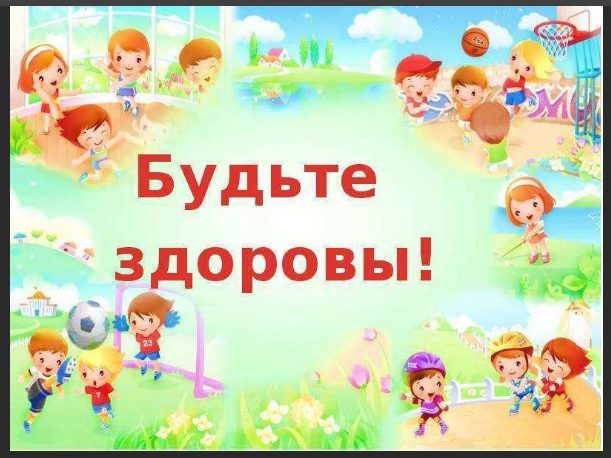 С. ХолуйСодержаниеПаспорт программыКонцепция программы «Здоровье»Мероприятия по реализации программыМеханизмы реализации программыМониторинг эффективности программы1Паспорт программыработниками образовательных учреждений», Постановлением правительства РК от 16.12.2013г.№500	«Об	утверждении	Порядка	регламентации	иоформления отношений государственной и муниципальной образовательной организации и родителей (законных представителей) обучающихся, нуждающихся в длительном лечении, а также детей-инвалидов в части организации обучения по основным общеобразовательным программам на дому или в медицинских организациях»,Санитарно-эпидемиологические правила и нормативы СанПиН 2.4.2.2821-10 «Санитарно-эпидемиологические требования к условиям и2формирование системы выявления уровня здоровья обучающихся и его целенаправленного отслеживания в течение периода обучения;гигиеническое нормирование учебной нагрузки, объема домашних заданий и режима дня;освоение педагогами новых методов деятельности в процессе обучения школьников, использование технологий урока, сберегающих здоровье обучающихся;планомерная организация полноценного сбалансированного питания обучающихся;развитие психолого-медико-педагогической службышколы для своевременной профилактики психологического и физического состояния обучающихся;привлечение системы кружковой, внеклассной и внешкольной работы к формированию здорового образа жизни обучающихся;обеспечение охраны здоровья педагогов и техперсонала;ведение диагностики динамики состояния здоровья детей;проведение работы с родителями, направленной на формирование здорового образа жизни, профилактики вредных привычек, создания в семьях условий, способствующих укреплению и охране здоровья;Осуществление	мониторинга	состояния	здоровья34по профилактике табакокурения, алкоголизма, наркомании;пропаганду здорового образа жизни (тематические классные часы, лекции, познавательные игры,конкурсы рисунков, плакатов, стихотворений, различные акции; совместная работа с учреждениями здравоохранения и органами внутренних дел по профилактике токсикомании, наркомании, курения и алкоголизма; пропаганда физической культуры и здорового образа жизни через уроки биологии, географии, химии, ОБЖ, физической культуры);организация деятельности с учащимися по ПДДПсихолого-педагогическое направление предполагает:использование здоровьесберегающих технологий, форм и методов в организации учебной деятельности;предупреждение проблем развития ребенка; обеспечение адаптации на разных этапах обучения;развитие познавательной и учебной мотивации;формирование навыков саморегуляции и здорового жизненного стиля;совершенствование деятельности психолого - медико - педагогической службы школы для своевременной профилактики психологического ифизиологического состояния обучающихся и совершенствованию здоровьесберегающих технологийобучения; организация психолого-медико-педагогической и коррекционной помощи обучающимся.Спортивно-оздоровительное направление предполагает:организацию спортивных мероприятий с целью профилактики заболеваний и приобщение к здоровому досугу;привлечение системы кружковой, внеклассной и внешкольной работы к формированию здорового образа жизни обучающихся; широкое привлечение обучающихся, родителей, социальных партнёров школы к физической культуре и спорту, различным формам оздоровительной работы.Диагностическое направление предполагает: проведение мониторинга за состоянием здоровья, в ходе которого выявляются:общее состояние здоровья, наличие хронических заболеваний;текущая	заболеваемость,	в	том	числе	скрытая5Концепция программы «Здоровье»Здоровье - необходимое условие для гармоничного развития личности. И если недостаток образования можно восполнить, то подорванное здоровье восстановить значительно труднее, а нарушенное в детском возрасте - зачастую уже и невозможно.Здоровье обучающихся имеет значение для достижения оптимально здорового общества: дети — родители поколения будущего.том, что школа основательно подрывает здоровье детей, знали уже в прошлые века и свою обеспокоенность высказывали медики и педагоги. Еще в 1805 году педагог-просветитель Пестолоцци оповестил мир о том, что при традиционных книжных формах обучения происходит "удушение" развития детей, "убийство" их здоровья. И это открытие было сделано в эпоху, когда об экологических проблемах не было и речи.6Следуя за техническим прогрессом, современная школа продолжает наращивать объем и интенсивность информации, уходя от проблемы самочувствия, психической и физической переносимости детьми этих непомерных нагрузок, мало занимаясь воспитанием у ребят потребности в сохранении здоровья, не формируя глубокого научного понимания сущности здорового образа жизни.Наиболее распространенными заболеваниями среди обучающихся нашей школы являются:  нарушение зрения и пищеварительной системы.Напряженные и интенсивные условия современной жизни, существенное изменение содержания и форм школьного обучения с особой остротой ставят вопрос о влиянии факторов обучения на здоровье ребенка, о соотношении факторов обучения и здоровья в общем развитии.Школа в определенный период жизни человека является необходимой средой, в которой ребенок должен развиваться полноценно и гармонично, ведь ребенок находится в школе более половины дня. Но, если допускаются нарушенияприспособлении к этой среде, если среда не учитывает особенности организма ребенка, то неминуемы серьезные отклонения в состоянии физического и психического здоровья, нарушения в развитии и срыв социально-психологических адаптаций.Состояние здоровья детей является главной задачей, определяющей настоящее и будущее. И просто необходимо сделать все, чтобы сохранение здоровья детей превратилось в одно из приоритетных направлений деятельности школыЦель программы: создание здоровьесберегающей среды в ОО, направленной на формирование, сохранение и укрепление культуры здоровья, на повышение качества образования.Задачи:четкое отслеживание санитарно - гигиенического состояния школы; формирование системы выявления уровня здоровья обучающихся и егоцеленаправленного отслеживания в течение периода обучения;гигиеническое нормирование учебной нагрузки, объема домашних заданий ирежима дня;освоение	педагогами	новых	методов	деятельности	в	процессе	обученияшкольников, использование технологий урока, сберегающих здоровье обучающихся; планомерная организация полноценного сбалансированного питания обучающихся;развитие психолого-медико-педагогической службы школы для своевременнойпрофилактики психологического и физического состояния обучающихся;привлечение	системы	кружковой,	внеклассной	и	внешкольной	работы	кформированию здорового образа жизни обучающихся; обеспечение охраны здоровья педагогов и техперсонала; ведение диагностики динамики состояния здоровья детей;7проведение работы с родителями, направленной на формирование здорового образа жизни, профилактики вредных привычек, создания в семьях условий, способствующих укреплению и охране здоровья.Функции различных категорий работников школы1.Функции медицинской службы (по согласованию):проведение диспансеризации обучающихся школы;медосмотр обучающихся школы, определение уровня физического здоровья; выявление обучающихся специальной медицинской группы; мониторинг состояния здоровья обучающихся.2.Функции администрации:общее руководство реализацией программы: организация, координация, контроль;общее  руководство  и  контроль  за  организацией  горячего  питания  обучающихся  в школе;организация контроля уроков физкультуры;обеспечение работы спортзала во внеурочное время и во время каникул, работыспортивных секций;разработка	системы	внеклассных	мероприятий	по	укреплению	физическогоздоровья обучающихся и ее контроль;организация работы классных руководителей по программе здоровьесбережения иее контроль;организация	создания	банка	данных	о	социально	неблагополучных	семьях	иобеспечение поддержки детей из таких семей;организация активной работы службы школьной медиации в школе и школьного уполномоченного по правам участников образовательного процесса, а также отряда ЮИД, ДЮП, волонтёров, активистов РДШ и т.д.3.Функции классного руководителя:санитарно-гигиеническая работа по организации жизнедеятельности детей в школе;организация и проведение в классном коллективе мероприятий по профилактикечастых заболеваний обучающихся;организация и проведение в классном коллективе мероприятий, классных часов попрофилактике детского травматизма на дорогах, пожарной безопасности;организация и проведение в классном коллективе мероприятий по профилактикенаркомании, токсикомании, табакокурения, употребления курительных смесейорганизация и проведение профилактических работы с родителями;организация  встреч  родителей  с  представителями  правоохранительных  органов,работниками ГИБДД, КДН, ПДН, медработниками;организация  и  проведение  внеклассных  мероприятий  (беседы,  диспуты,  лекции,КТД, конкурсы и др.) в рамках программы здоровьесбережения;организация и проведение исследования уровня физического и психофизического здоровья обучающихся;8организация и проведение диагностик уровня и качества знаний правил гигиены, дорожного движения, правовой культуры.Участники программы:обучающиесяпедагогическое сообществородителисоциальные партнеры (ГИБДД, ПДН, КДН, ЦРБ, СДК Холуйского сельского поселения).Мероприятия по реализации программыСроки и этапы реализации программы:этап - сентябрь 2020 г. – январь 2021 г. ІІ этап - январь 2021 г. – сентябрь 2024 г.ІІІ этап - сентябрь 2024 г.- сентябрь 2025 г.1 этап – подготовительный:анализ мониторинга заболеваемости обучающихся;анализ фактов нарушения ПДД обучающимися;динамики формирования отношения к вредным привычкам;изучение новых форм и методов пропаганды ЗОЖ и их внедрение;разработка системы профилактических и воспитательных мероприятий;активная работа  службы школьной медиации и   уполномоченного поправам участников образовательного процесса.2 этап – апробационный:внедрение	новых	форм,	методов	пропаганды	ЗОЖ	и	выявление	наиболееэффективных;систематическая учебная и воспитательная работа по пропаганде ЗОЖ;выполнение оздоровительных мероприятий; функционирование службы школьной медиацииэтап - контрольно-обобщающий:сбор и анализ результатов выполнения программы; коррекции деятельности.Методы контроля над реализацией программы:проведение заседаний Педагогического совета школы и МО классных руководителей;создание методической копилки по здоровьесберегающему направлению воспитательной работы;мониторинг состояния здоровья обучающихся и морально-психологического климата в школе;9контроль за организацией учебного процесса, распределением учебной нагрузки, объемом домашних заданий, внешкольной образовательной деятельностью обучающихся по формированию здорового образа жизни.Основные направления деятельности программы:Медицинское направление предполагает:создание соответствующих санитарным требованиям условий для воспитания и обучения детей и формирование их здоровья:составление расписания на основе санитарно-гигиенических требований;проведение физкультминуток;гигиеническое нормирование учебной нагрузки и объема домашних заданий сучетом школьного расписания, режима дня;четкое отслеживание санитарно - гигиенического состояния школы;планомерная организация горячего питания обучающихся;обязательное медицинское обследование.Просветительское направление предполагает:организацию деятельности с обучающимися по профилактике табакокурения, алкоголизма, наркомании; организацию деятельности с родителями по профилактике табакокурения, алкоголизма, наркомании;пропаганду здорового образа жизни (тематические классные часы, лекции,познавательные игры, конкурсы рисунков, плакатов, стихотворений, различные акции; совместная работа с учреждениями здравоохранения и органами внутренних дел по профилактике токсикомании, наркомании, курения и алкоголизма; пропаганда физической культуры и здорового образа жизни через уроки биологии, географии, химии, ОБЖ, физической культуры).Психолого-педагогическое направление предполагает:использование здоровьесберегающих технологий, форм и методов в организации учебной деятельности;предупреждение проблем развития ребенка;обеспечение адаптации на разных этапах обучения;развитие познавательной и учебной мотивации;формирование навыков саморегуляции и здорового жизненного стиля;совершенствование деятельности психолого - медико - педагогической службы школы для своевременной профилактики психологического и физиологического состояния учащихся и совершенствованию здоровьесберегающих технологий обучения; организация психолого-медико-педагогической и коррекционной помощи учащимся.Спортивно-оздоровительное направление предполагает:организацию спортивных мероприятий с целью профилактики заболеваний и приобщение к здоровому досугу;привлечение системы кружковой, внеклассной и внешкольной работы к формированию здорового образа жизни обучающихся; широкое привлечение обучающихся,10родителей, социальных партнёров школы к физической культуре и спорту, различным формам оздоровительной работы.Диагностическое направление предполагает:проведение мониторинга за состоянием здоровья, в ходе которого выявляются:общее состояние здоровья, наличие хронических заболеваний;текущая заболеваемость, в том числе скрытая (ребенок не обращается к врачу, а2-3 дня находится дома под наблюдением родителей);режим	дня,	бытовые	условия;	внешкольная	занятость	дополнительнымизанятиями.Реализация основных направлений программы:Убеждение обучающихся ежедневно выполнять утреннюю гимнастику, соблюдать режим труда и отдыха школьника.Проведение динамических пауз и подвижных игр во время учебного дня.Посильные домашние задания, которые должны составлять не более одной трети выполняемой в классе работы .Контроль над сменой видов деятельности школьников в течение дня.Проведение ежедневной влажной уборки, проветривание классных комнат на переменах, озеленение классных помещений, коридоров и рекреаций комнатными растениями.Ежемесячное проведение генеральных уборок классных помещений.Обеспечение каждого учащегося горячим питанием в буфете.Контроль условий теплового режима и освещённости классных помещений.Привлечение учащихся к занятиям во внеурочное время в спортивных секциях, действующих в школе и вне её.В рамках обучения детей правильному отношению к собственному здоровью проведение бесед, воспитательных часов с учётом возрастных особенностей детей с привлечением родителей и социальных партнеров.Создание комфортной атмосферы в школе и классных коллективах, толерантных отношений всех участников образовательного процесса.Обучение обучающихся оказанию первой медицинской помощи.Календарный план реализации программы здоровьесбережения111213Механизмы реализацией программыОрганы управленияАдминистрация школыПедагогический СоветУправляющий Совет ОО Руководитель ОО, педагогиМероприятия программыСоздание творческой группы по разработке Программы здоровьесбережения.Анализ результатов медицинского осмотра участников образовательного процесса.Анализ дозировки учебной нагрузки:учебные планы;график контрольных работ.Анализ эффективности уроков физкультуры.Итоговый анализ состояния здоровья учащихся.1.Обсуждение и принятие программы «Здоровье»2.Использование здоровьесберегающих технологий на уроках и во внеурочное время.3.«Аукцион» педагогических идей(здоровьесберегающие технологии).4.Здоровьесбережение в рамках реализации ФГОС.1.Ознакомление родителей с деятельностью школы по оздоровлению и пропаганде здорового образа жизни.2.Круглый стол «Здоровье наших детей».4.Ознакомление родителей с различными оздоровительными системами.5.Анализ результатов работы школы по оздоровлению и пропаганде здорового образа жизни.1.Разработка анкет и проведение анкетирования по определению самочувствия обучающихся в школе.2.Подготовка памяток для обучающихся по формированию здорового образа жизни.3.Составление рационального режима дняСрокиСентябрьавгуст 2020г.постоянноЕжегодно Ежегодно Ежегодно ЕжегодноЕжегодноЕжегодно в мартеЕжегодно в сентябре14Мониторинг эффективности программы16Принято на заседанииСогласованноУтверждаю:педагогического советаЗаместитель директора по ВРДиректор МКОУСОШ  с. Холуй МКОУСОШ с. Холуй_________/Туканова М.И../____________ Кузьмикова И.Ю.протокол № 1приказ №  25от    31   августа 2020 года«31» августа 2020г.от    31    августа 2020 годаНаименованиеПрограмма «Здоровье» на 2020-2025 гг.Программа «Здоровье» на 2020-2025 гг.Программа «Здоровье» на 2020-2025 гг.Программа «Здоровье» на 2020-2025 гг.Программа «Здоровье» на 2020-2025 гг.Программа «Здоровье» на 2020-2025 гг.программыЗаказчикМКОУСОШ с. ХолуйМКОУСОШ с. ХолуйМКОУСОШ с. ХолуйМКОУСОШ с. ХолуйМКОУСОШ с. ХолуйпрограммыОснованиядляФедеральнымФедеральнымзакономот29.12.2012г.  №273-ФЗ29.12.2012г.  №273-ФЗразработки«Об образовании в Российской Федерации» ст.41, 42,«Об образовании в Российской Федерации» ст.41, 42,«Об образовании в Российской Федерации» ст.41, 42,«Об образовании в Российской Федерации» ст.41, 42,«Об образовании в Российской Федерации» ст.41, 42,«Об образовании в Российской Федерации» ст.41, 42,программыФедеральным  законом  Российской  Федерации  отФедеральным  законом  Российской  Федерации  отФедеральным  законом  Российской  Федерации  отФедеральным  законом  Российской  Федерации  отФедеральным  законом  Российской  Федерации  отФедеральным  законом  Российской  Федерации  от21.11.2011г.  №323-ФЗ  «Об  основах  охраны  здоровья21.11.2011г.  №323-ФЗ  «Об  основах  охраны  здоровья21.11.2011г.  №323-ФЗ  «Об  основах  охраны  здоровья21.11.2011г.  №323-ФЗ  «Об  основах  охраны  здоровья21.11.2011г.  №323-ФЗ  «Об  основах  охраны  здоровья21.11.2011г.  №323-ФЗ  «Об  основах  охраны  здоровьяграждан в Российской Федерации» ст.7, 54,граждан в Российской Федерации» ст.7, 54,граждан в Российской Федерации» ст.7, 54,граждан в Российской Федерации» ст.7, 54,граждан в Российской Федерации» ст.7, 54,граждан в Российской Федерации» ст.7, 54,СанПиН2.4.2.2821-102.4.2.2821-102.4.2.2821-10«Санитарно-эпидемиологические   требования   к   условиям   иэпидемиологические   требования   к   условиям   иэпидемиологические   требования   к   условиям   иэпидемиологические   требования   к   условиям   иэпидемиологические   требования   к   условиям   иэпидемиологические   требования   к   условиям   иорганизацииобученияобучениявобщеобразовательныхобщеобразовательныхучреждениях» гл.XI,учреждениях» гл.XI,учреждениях» гл.XI,Конвенцией  по  правам  ребенка  ст.6  п.1.2,  19,Конвенцией  по  правам  ребенка  ст.6  п.1.2,  19,Конвенцией  по  правам  ребенка  ст.6  п.1.2,  19,Конвенцией  по  правам  ребенка  ст.6  п.1.2,  19,Конвенцией  по  правам  ребенка  ст.6  п.1.2,  19,Конвенцией  по  правам  ребенка  ст.6  п.1.2,  19,Конституцией РФ ст.41 п.3,Конституцией РФ ст.41 п.3,Конституцией РФ ст.41 п.3,Федеральным  законом  «Об  основных  гарантияхФедеральным  законом  «Об  основных  гарантияхФедеральным  законом  «Об  основных  гарантияхФедеральным  законом  «Об  основных  гарантияхФедеральным  законом  «Об  основных  гарантияхФедеральным  законом  «Об  основных  гарантияхправ ребенка в РФ» 24.07.98 №124-ФЗ,прав ребенка в РФ» 24.07.98 №124-ФЗ,прав ребенка в РФ» 24.07.98 №124-ФЗ,прав ребенка в РФ» 24.07.98 №124-ФЗ,прав ребенка в РФ» 24.07.98 №124-ФЗ,Гражданским  кодексом  РФ  гл.59  ст.1064,  1065Гражданским  кодексом  РФ  гл.59  ст.1064,  1065Гражданским  кодексом  РФ  гл.59  ст.1064,  1065Гражданским  кодексом  РФ  гл.59  ст.1064,  1065Гражданским  кодексом  РФ  гл.59  ст.1064,  1065Гражданским  кодексом  РФ  гл.59  ст.1064,  1065«Общие  основания  ответственности  за  причинение«Общие  основания  ответственности  за  причинение«Общие  основания  ответственности  за  причинение«Общие  основания  ответственности  за  причинение«Общие  основания  ответственности  за  причинение«Общие  основания  ответственности  за  причинениевреда»,Семейным кодексом РФ раздел 4 гл.12 ст 63, 65Семейным кодексом РФ раздел 4 гл.12 ст 63, 65Семейным кодексом РФ раздел 4 гл.12 ст 63, 65Семейным кодексом РФ раздел 4 гл.12 ст 63, 65Семейным кодексом РФ раздел 4 гл.12 ст 63, 65Семейным кодексом РФ раздел 4 гл.12 ст 63, 65«Права  родителей  по  воспитанию  и  образованию«Права  родителей  по  воспитанию  и  образованию«Права  родителей  по  воспитанию  и  образованию«Права  родителей  по  воспитанию  и  образованию«Права  родителей  по  воспитанию  и  образованию«Права  родителей  по  воспитанию  и  образованиюдетей»,Приказом Минобразования РФ от 15.01.2002г. №76Приказом Минобразования РФ от 15.01.2002г. №76Приказом Минобразования РФ от 15.01.2002г. №76Приказом Минобразования РФ от 15.01.2002г. №76Приказом Минобразования РФ от 15.01.2002г. №76Приказом Минобразования РФ от 15.01.2002г. №76«О  создании  безопасных  условий  жизнедеятельности«О  создании  безопасных  условий  жизнедеятельности«О  создании  безопасных  условий  жизнедеятельности«О  создании  безопасных  условий  жизнедеятельности«О  создании  безопасных  условий  жизнедеятельности«О  создании  безопасных  условий  жизнедеятельностиобучающихсявобразовательныхобразовательныхобразовательныхучреждениях»,Приказа Минобразования РФ от 07.08.2000г. №2414,Приказа Минобразования РФ от 07.08.2000г. №2414,Приказа Минобразования РФ от 07.08.2000г. №2414,Приказа Минобразования РФ от 07.08.2000г. №2414,Приказа Минобразования РФ от 07.08.2000г. №2414,Приказа Минобразования РФ от 07.08.2000г. №2414,Письмом  Минобразования  от  12.07.2000г.  №22-Письмом  Минобразования  от  12.07.2000г.  №22-Письмом  Минобразования  от  12.07.2000г.  №22-Письмом  Минобразования  от  12.07.2000г.  №22-Письмом  Минобразования  от  12.07.2000г.  №22-Письмом  Минобразования  от  12.07.2000г.  №22-06.778   «О   принятии   дополнительных   мер   по06.778   «О   принятии   дополнительных   мер   по06.778   «О   принятии   дополнительных   мер   по06.778   «О   принятии   дополнительных   мер   по06.778   «О   принятии   дополнительных   мер   по06.778   «О   принятии   дополнительных   мер   попредотвращению несчастных случаев с обучающимисяпредотвращению несчастных случаев с обучающимисяпредотвращению несчастных случаев с обучающимисяпредотвращению несчастных случаев с обучающимисяпредотвращению несчастных случаев с обучающимисяпредотвращению несчастных случаев с обучающимисяорганизацииобучениявобщеобразовательныхобщеобразовательныхобщеобразовательныхучреждениях»,учреждениях»,утверждённымиутверждённымиутверждённымипостановлениемпостановлениемГлавногогосударственногогосударственногогосударственногосанитарногосанитарноговрачаРоссийской Федерации от 29.12.2011 № 189,Российской Федерации от 29.12.2011 № 189,Российской Федерации от 29.12.2011 № 189,Российской Федерации от 29.12.2011 № 189,Российской Федерации от 29.12.2011 № 189,Российской Федерации от 29.12.2011 № 189,локальных актов ОО, регламентирующих вопросылокальных актов ОО, регламентирующих вопросылокальных актов ОО, регламентирующих вопросылокальных актов ОО, регламентирующих вопросылокальных актов ОО, регламентирующих вопросылокальных актов ОО, регламентирующих вопросылокальных актов ОО, регламентирующих вопросыохраны здоровья обучающихсяохраны здоровья обучающихсяохраны здоровья обучающихсяохраны здоровья обучающихсяРазработчикРабочая  группа  по  разработке  программы  «Здоровье»Рабочая  группа  по  разработке  программы  «Здоровье»Рабочая  группа  по  разработке  программы  «Здоровье»Рабочая  группа  по  разработке  программы  «Здоровье»Рабочая  группа  по  разработке  программы  «Здоровье»Рабочая  группа  по  разработке  программы  «Здоровье»Рабочая  группа  по  разработке  программы  «Здоровье»программыКоординаторРуководитель МКОУСОШ с. ХолуйРуководитель МКОУСОШ с. ХолуйРуководитель МКОУСОШ с. ХолуйРуководитель МКОУСОШ с. ХолуйРуководитель МКОУСОШ с. ХолуйРуководитель МКОУСОШ с. ХолуйРуководитель МКОУСОШ с. ХолуйпрограммыЦель программыСоздание здоровьесберегающей среды в ОО,Создание здоровьесберегающей среды в ОО,Создание здоровьесберегающей среды в ОО,Создание здоровьесберегающей среды в ОО,Создание здоровьесберегающей среды в ОО,Создание здоровьесберегающей среды в ОО,Создание здоровьесберегающей среды в ОО,направленной   на   формирование,   сохранение   инаправленной   на   формирование,   сохранение   инаправленной   на   формирование,   сохранение   инаправленной   на   формирование,   сохранение   инаправленной   на   формирование,   сохранение   инаправленной   на   формирование,   сохранение   инаправленной   на   формирование,   сохранение   иукреплениекультурыкультурыздоровья,здоровья,на   повышениена   повышениекачества образования.качества образования.качества образования.Задачи программычеткое  отслеживание  санитарно  -  гигиеническогочеткое  отслеживание  санитарно  -  гигиеническогочеткое  отслеживание  санитарно  -  гигиеническогочеткое  отслеживание  санитарно  -  гигиеническогочеткое  отслеживание  санитарно  -  гигиеническогочеткое  отслеживание  санитарно  -  гигиеническогочеткое  отслеживание  санитарно  -  гигиеническогосостояния школы;состояния школы;состояния школы;обучающихся на всем периоде обучения;обучающихся на всем периоде обучения;обучающихся на всем периоде обучения;обучающихся на всем периоде обучения;Срокииэтапы1 этап –подготовительный1 этап –подготовительный1 этап –подготовительныйреализациианализ мониторинга заболеваемости обучающихся;анализ мониторинга заболеваемости обучающихся;анализ мониторинга заболеваемости обучающихся;анализ мониторинга заболеваемости обучающихся;анализ мониторинга заболеваемости обучающихся;программыанализ фактов нарушения ПДД  обучающимися;анализ фактов нарушения ПДД  обучающимися;анализ фактов нарушения ПДД  обучающимися;анализ фактов нарушения ПДД  обучающимися;анализ фактов нарушения ПДД  обучающимися;динамики   формирования   отношения   к   вреднымдинамики   формирования   отношения   к   вреднымдинамики   формирования   отношения   к   вреднымдинамики   формирования   отношения   к   вреднымдинамики   формирования   отношения   к   вреднымдинамики   формирования   отношения   к   вреднымпривычкам;изучение новых форм и методов пропаганды ЗОЖ и ихизучение новых форм и методов пропаганды ЗОЖ и ихизучение новых форм и методов пропаганды ЗОЖ и ихизучение новых форм и методов пропаганды ЗОЖ и ихизучение новых форм и методов пропаганды ЗОЖ и ихизучение новых форм и методов пропаганды ЗОЖ и ихвнедрение;разработкасистемысистемыпрофилактическихпрофилактическихивоспитательных мероприятий;воспитательных мероприятий;воспитательных мероприятий;2 этап – апробационный:2 этап – апробационный:2 этап – апробационный:2 этап – апробационный:2 этап – апробационный:2 этап – апробационный:внедрение  новых  форм,  методов  пропаганды  ЗОЖ  ивнедрение  новых  форм,  методов  пропаганды  ЗОЖ  ивнедрение  новых  форм,  методов  пропаганды  ЗОЖ  ивнедрение  новых  форм,  методов  пропаганды  ЗОЖ  ивнедрение  новых  форм,  методов  пропаганды  ЗОЖ  ивнедрение  новых  форм,  методов  пропаганды  ЗОЖ  ивыявление наиболее эффективных;выявление наиболее эффективных;выявление наиболее эффективных;систематическая учебная и воспитательная работа посистематическая учебная и воспитательная работа посистематическая учебная и воспитательная работа попропаганде ЗОЖ;пропаганде ЗОЖ;пропаганде ЗОЖ;пропаганде ЗОЖ;пропаганде ЗОЖ;пропаганде ЗОЖ;выполнение оздоровительных мероприятий;выполнение оздоровительных мероприятий;выполнение оздоровительных мероприятий;выполнение оздоровительных мероприятий;функционирование службы школьной медиации функционирование службы школьной медиации функционирование службы школьной медиации функционирование службы школьной медиации функционирование службы школьной медиации функционирование службы школьной медиации и уполномоченного  по  правам  участникови уполномоченного  по  правам  участникови уполномоченного  по  правам  участникови уполномоченного  по  правам  участникови уполномоченного  по  правам  участникови уполномоченного  по  правам  участников образовательного процесса. образовательного процесса. образовательного процесса. образовательного процесса. образовательного процесса.3 этап - контрольно-обобщающий:3 этап - контрольно-обобщающий:3 этап - контрольно-обобщающий:3 этап - контрольно-обобщающий:сбор и анализ результатов выполнения программы;сбор и анализ результатов выполнения программы;сбор и анализ результатов выполнения программы;сбор и анализ результатов выполнения программы;сбор и анализ результатов выполнения программы;коррекции деятельности.коррекции деятельности.коррекции деятельности.ОсновныеМедицинское направление предполагает:Медицинское направление предполагает:Медицинское направление предполагает:Медицинское направление предполагает:Медицинское направление предполагает:направлениясозданиесоответствующихсоответствующихсанитарнымсанитарнымдеятельностиитребованиям условий для воспитания и обучения детейтребованиям условий для воспитания и обучения детейтребованиям условий для воспитания и обучения детейтребованиям условий для воспитания и обучения детейтребованиям условий для воспитания и обучения детейтребованиям условий для воспитания и обучения детейпредполагаемыепредполагаемыеи формирование их здоровья:и формирование их здоровья:и формирование их здоровья:формы работыформы работысоставление  расписания  на  основе  санитарно-составление  расписания  на  основе  санитарно-составление  расписания  на  основе  санитарно-составление  расписания  на  основе  санитарно-составление  расписания  на  основе  санитарно-составление  расписания  на  основе  санитарно-гигиенических требований;гигиенических требований;гигиенических требований;проведение физкультминуток;проведение физкультминуток;проведение физкультминуток;проведение физкультминуток;гигиеническое  нормирование  учебной  нагрузки игигиеническое  нормирование  учебной  нагрузки игигиеническое  нормирование  учебной  нагрузки игигиеническое  нормирование  учебной  нагрузки игигиеническое  нормирование  учебной  нагрузки игигиеническое  нормирование  учебной  нагрузки иобъема   домашних   заданий   с   учетом   школьногообъема   домашних   заданий   с   учетом   школьногообъема   домашних   заданий   с   учетом   школьногообъема   домашних   заданий   с   учетом   школьногообъема   домашних   заданий   с   учетом   школьногообъема   домашних   заданий   с   учетом   школьногорасписания, режима дня;расписания, режима дня;расписания, режима дня;четкое  отслеживание  санитарно  -  гигиеническогочеткое  отслеживание  санитарно  -  гигиеническогочеткое  отслеживание  санитарно  -  гигиеническогочеткое  отслеживание  санитарно  -  гигиеническогочеткое  отслеживание  санитарно  -  гигиеническогочеткое  отслеживание  санитарно  -  гигиеническогосостояния школы;состояния школы;планомернаяпланомернаяорганизация горячего питанияорганизация горячего питанияорганизация горячего питанияорганизация горячего питанияобучающихся;обязательное медицинское обследование. обязательное медицинское обследование. обязательное медицинское обследование. обязательное медицинское обследование. Просветительское направление предполагает:Просветительское направление предполагает:Просветительское направление предполагает:Просветительское направление предполагает:Просветительское направление предполагает:организацию   деятельности   с   учащимися   поорганизацию   деятельности   с   учащимися   поорганизацию   деятельности   с   учащимися   поорганизацию   деятельности   с   учащимися   поорганизацию   деятельности   с   учащимися   попрофилактике наркомании; организацию деятельности с родителямипрофилактике наркомании; организацию деятельности с родителямипрофилактике наркомании; организацию деятельности с родителямипрофилактике наркомании; организацию деятельности с родителямипрофилактике наркомании; организацию деятельности с родителямипрофилактике наркомании; организацию деятельности с родителямитабакокурения,табакокурения,алкоголизма,алкоголизма,(ребенок не обращается к врачу, а 2-3 дня находится(ребенок не обращается к врачу, а 2-3 дня находится(ребенок не обращается к врачу, а 2-3 дня находится(ребенок не обращается к врачу, а 2-3 дня находится(ребенок не обращается к врачу, а 2-3 дня находится(ребенок не обращается к врачу, а 2-3 дня находится(ребенок не обращается к врачу, а 2-3 дня находитсядома под наблюдением родителей);дома под наблюдением родителей);дома под наблюдением родителей);дома под наблюдением родителей);дома под наблюдением родителей);дома под наблюдением родителей);режим   дня,   бытовые   условия;   внешкольнаярежим   дня,   бытовые   условия;   внешкольнаярежим   дня,   бытовые   условия;   внешкольнаярежим   дня,   бытовые   условия;   внешкольнаярежим   дня,   бытовые   условия;   внешкольнаярежим   дня,   бытовые   условия;   внешкольнаязанятость дополнительными занятиями.занятость дополнительными занятиями.занятость дополнительными занятиями.занятость дополнительными занятиями.занятость дополнительными занятиями.занятость дополнительными занятиями.ИсполнителиАдминистрация, педагогический коллектив школы,Администрация, педагогический коллектив школы,Администрация, педагогический коллектив школы,Администрация, педагогический коллектив школы,Администрация, педагогический коллектив школы,Администрация, педагогический коллектив школы,мероприятийпедагоги дополнительного образования, родительскийпедагоги дополнительного образования, родительскийпедагоги дополнительного образования, родительскийпедагоги дополнительного образования, родительскийпедагоги дополнительного образования, родительскийпедагоги дополнительного образования, родительскийпедагоги дополнительного образования, родительскийактив, заинтересованные организации и службыактив, заинтересованные организации и службыактив, заинтересованные организации и службыактив, заинтересованные организации и службыактив, заинтересованные организации и службыактив, заинтересованные организации и службыОжидаемыеповышениеповышениеуспешностиуспешностиобучающихсяврезультатыобразовательной деятельности;образовательной деятельности;образовательной деятельности;образовательной деятельности;образовательной деятельности;реализацииФормирование у обучающихся готовности кФормирование у обучающихся готовности кФормирование у обучающихся готовности кФормирование у обучающихся готовности кФормирование у обучающихся готовности кФормирование у обучающихся готовности кпрограммысохранению и укреплению здоровья;сохранению и укреплению здоровья;сохранению и укреплению здоровья;сохранению и укреплению здоровья;сохранению и укреплению здоровья;сохранению и укреплению здоровья;снижениезаболеваемостизаболеваемостизаболеваемостии   функциональнойи   функциональнойнапряженности обучающихся;напряженности обучающихся;напряженности обучающихся;напряженности обучающихся;напряженности обучающихся;напряженности обучающихся;напряженности обучающихся;снижение  количества  ДТП  с  участием обучающихсяснижение  количества  ДТП  с  участием обучающихсяснижение  количества  ДТП  с  участием обучающихсяснижение  количества  ДТП  с  участием обучающихсяснижение  количества  ДТП  с  участием обучающихсяснижение  количества  ДТП  с  участием обучающихсяшколы;школы;повышениеповышениеготовностиготовностипедагоговкздоровьесозидающей деятельности;здоровьесозидающей деятельности;здоровьесозидающей деятельности;здоровьесозидающей деятельности;здоровьесозидающей деятельности;здоровьесозидающей деятельности;усовершенствованнуюусовершенствованнуюусовершенствованнуюорганизацию  здоровогоорганизацию  здоровогоирационального питания в ОО.рационального питания в ОО.рационального питания в ОО.рационального питания в ОО.рационального питания в ОО.наличиевостребованноговостребованноговостребованногоэлектронного   банкаэлектронного   банкаресурсов района и методических разработок в областиресурсов района и методических разработок в областиресурсов района и методических разработок в областиресурсов района и методических разработок в областиресурсов района и методических разработок в областиресурсов района и методических разработок в областиресурсов района и методических разработок в областиобеспеченияобеспечениябезопасностибезопасностииздоровьесозидающейздоровьесозидающейдеятельности ОО;деятельности ОО;деятельности ОО;повышение уровней валеологической грамотностиповышение уровней валеологической грамотностиповышение уровней валеологической грамотностиповышение уровней валеологической грамотностиповышение уровней валеологической грамотностиповышение уровней валеологической грамотностииобеспеченияобеспечениябезопаснойбезопаснойжизнедеятельностижизнедеятельностиобучающихся и их родителей; осознанная потребностьобучающихся и их родителей; осознанная потребностьобучающихся и их родителей; осознанная потребностьобучающихся и их родителей; осознанная потребностьобучающихся и их родителей; осознанная потребностьобучающихся и их родителей; осознанная потребностьобучающихся и их родителей; осознанная потребностьв здоровом образе жизни;в здоровом образе жизни;в здоровом образе жизни;в здоровом образе жизни;сбережение  здоровья  и  формирование  культурысбережение  здоровья  и  формирование  культурысбережение  здоровья  и  формирование  культурысбережение  здоровья  и  формирование  культурысбережение  здоровья  и  формирование  культурысбережение  здоровья  и  формирование  культурыздорового образа    жизни    у всех участниковздорового образа    жизни    у всех участниковздорового образа    жизни    у всех участниковздорового образа    жизни    у всех участниковздорового образа    жизни    у всех участниковздорового образа    жизни    у всех участниковздорового образа    жизни    у всех участниковобразовательного процессаобразовательного процессаобразовательного процессаобразовательного процессаМероприятияСрокиОтветственныйреализацииРазработка локальной нормативно-правовой базы дляСентябрь – майРуководитель ООорганизации работы по сохранению и укреплению2020-2021г.здоровья обучающихсяСоздание информационного и материально-2020-2021 г.Зам директора потехнического обеспечения здоровьесберегающей ВРдеятельности образовательного учрежденияПроведение системы тренингов, направленных наНоябрь каждогоРуководитель ООпрофилактику эмоционального выгорания иучебного годапрофессиональной деформации педагогов.Проведение воспитательных и спортивныхежегодноЗаместитель  по ВРмероприятий, обеспечивающих формированиездорового образа жизни.Применение на уроках здоровьесозидающих Весь периодЗаместитель по ВРтехнологийпедагогиСистематическая диагностика состояния здоровьяежегодно,КлассныеобучающихсясентябрьруководительКонтроль за выполнением норм СанПиН и охраныежегодно, 1 разЗам директора потрудав четверть ВР,классныеруководителиАнализ состояния здоровья обучающихсяежегодно, 1 разЗаместитель по ВР,в полугодиеКорректировка учебной программы по физическойежегодно,Учитель покультуре в соответствии с результатами анализа1 раз в четвертьфизической культурездоровья учащихся.Проведение музыкальных и спортивных переменПостоянно Руководитель ШСКОрганизация внеклассной работы по физическойежегодно,Зам. директора по ВРкультуре после уроковсентябрьПроведение традиционных общешкольныхв течениеЗам. директора по ВРспортивных соревнований и спортивно-учебного годаоздоровительных мероприятий в ООпо графикуспорт.соревнований.Организация и проведение выездов за город,ежегодно,Зам директора потуристических слетов и походов Дней здоровья с1 раз в ВР,привлечением родителей обучающихсяполугодиеклассныеруководители,Содействие в проведении медико-профилактических Мед.сестрамероприятий медицинскими работникамизакрепленных за школой поликлиникпостоянноСоздание системы информированности родителей о Заместитель по ВРрезультатах анализа состояния здоровья ипрофилактической работы в школе по оздоровлениюежегоднодетейОрганизация и проведение лекций и родительскихежегодно, Кл. руководителисобраний по проблемам возрастных особенностей1 раз в триместробучающихсяВнедрение в образовательный процесс малых формУчителя физическойфизического воспитания (физкультурные паузы,культурыподвижные перемены, часы здоровья)ПостоянноПрофилактика травматизмапостоянноКл. руководители Создание зон отдыха и психологической разгрузки2020 - 2025 Администрациядля обучающихся и учителейОбеспечение внутренней и антитеррористическойПостояннозаведующийбезопасности и охрана трудахозяйством,Осуществление выборочного косметического2020-2025 .г.администрацияремонта учебных и служебных помещенийОбновление ученической мебели в кабинетах и2020 - 2025Администрация классах ООПреодоление адаптационного периода детей при постояннопоступлении в первый класс в щадящем режимеКл. руководителиОрганизация специальных занятий с дошкольниками Педагогипо подготовке к школеОбеспечение качественным горячим питаниемежедневноОтветственные заобучающихся 1 – 11х классовпитаниеКритерииПоказателиФормыОбъектПредметСрокОтветственныеэффективмониторинмониторинмониторингаиностигагапрограммыСостояни-АнкетировЗдоровьеЗаболеваемость2020-МедицинскийеКоличественныеаниеучащихсяучащихся2021работник (по согласованию)здоровьяпоказателиМедицинскУтомляемостьУ.г.обучающихсязаболеваемости,иеобучающихсядиспансерногостатистичеучетаские-распределениеотчетыучащихся поАнализгруппаммедицинскздоровьяих карт и-физическоеобследованразвитиеийобучающихсяАнализпропусковзанятий поболезниАнализвыполнениявозрастныхфизических нормСанитарнВыполнениеЗаключениУчебнаяПосадка Пост.Администрация,о –требованийя СЭСнагрузка,обучающихся загигиеничСанПинНовсмотроборудовапарты вескиеучебныхниесоответствии сусловиякабинетовпомещенийрекомендациями, гигиенаврачей,помещенийсостояние,помещений,организацисоставлениея питаниярасписания сучетомвалеологииФизкульт-Участие вАнализВнекласснаДинамика Пост.Заместитель  по ВР,урно –городскихпроведення иколичестваРуководители ШСКоздоровиспортивныхыхвнеурочнаяпроведенныхтельнаясоревнованияхмероприятдеятельносмероприятий,деятельн-проведениеий,тьдинамикаостьтрадиционныханкетироваколичестваспортивныхниеобучающихся,соревнований,посещающихтуристическихспортивныеслетовсекции-проведениеДней здоровья-посещениеобучающимисяспортивныхсекций15Профила-проведениеАнкетировДеятельносОбучениеПост. Заместитель по ВР,ктикатематическиханиеть породителейвредныхклассных часовучащихся ипрофилактформам работы классныепривычеки родительскихродителейикес детьми поруководителисобранийПосещениевредныхпрофилактике-классныхпривычеквредныхиндивидуальноечасовпривычекконсультирование обучающ. иродителейспециалистами-организацияродительскоговсеобуча поформированию уобучающихсяздорового образажизниНаличиеНаличиеДинамикаУчебнаяДифференциров2020-Зам.директора пометодичеметодическойпополненидеятельносанный подход к2025ВР скойлитературы поятьучащимся сгг.базыприменениюметодическРазвитиеразнымпедагогиздоровьесберегаой базы,методическсостояниемческогоющиханкетироваой базыздоровьясопровожтехнологий вниеДинамикаденияучебномучителей,количествапрограммпроцессепосещениеучителей,ыМетодическиеуроковприменяющихразработкиздоровьесберегауроков сющиеприменениемтехнологии вздоровьесберегаучебномющихпроцессетехнологийМетодическиеразработкитематическихклассных часов